Qualification 2016 –2020               Bachelors Arts   (continue – online)Virtual University Lahore , PakistanHigher Secondary School Certificate (Business+ Commerce )Intermediate & Secondary Education, Lahore (2007-2009)Secondary School Certificate (Science)Board of Intermediate & Secondary Education, Lahore(2004-2006)Personal Details:Religion:	IslamNationality:	PakistaniDate of Birth:	April 27, 1989Place of Birth: 	Lahore – PakistanMarital Status:	Single. Computer Skills:	Foundation Computer Application	2009 institute of Career Development, Lahore. (certified) Pakistan.Details:Windows, Microsoft Office, Hardware Assembling, Software Installation, Networking Essentials, Optimized searching, E-mail writing, Google and other Applications skills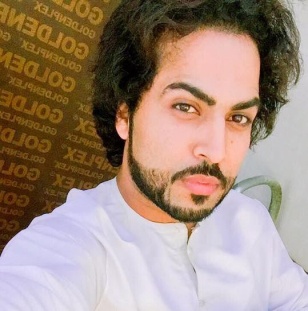 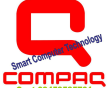 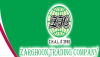 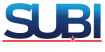 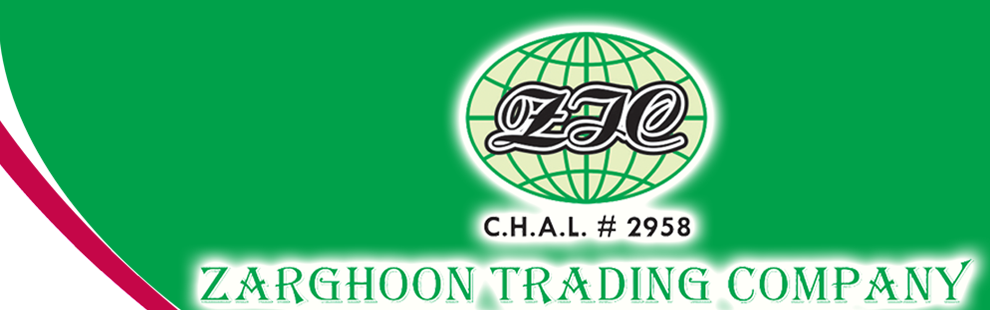 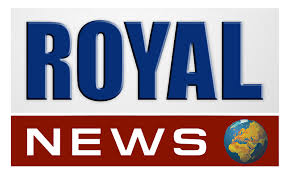 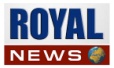 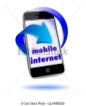 